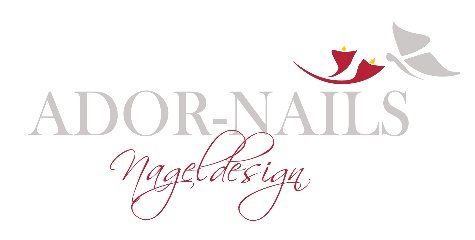 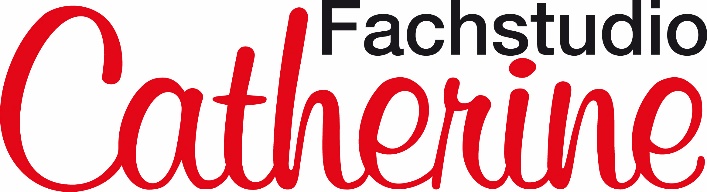 Studiopreisliste.                 Gültig ab: 01. 06. 2022Neumodellage inkl. French oder Full LookNeumodellage mit Verlängerung                                 82,00€Neumodellage / Naturnagelverstärkung                   62,00€Auffüllen nach 3 - 4 WochenAuffüllen einfach                                                               38,00€Auffüllen mit French                                                         43,00€ Auffüllen mit French optimiert                                      48,00€ Auffüllen mit Fullcover                                                    48,00€Auffüllen mit Babyboomer                                             50,00€Mehrfarbig--- pro Farbe/ Zuschlag                                0,50€Reparatur je Nagel / Verlängerung                               2,00€Zuschlag pro Behandlung/Überlänge XXL                10,00€NageldesignNach Aufwand / pro Nagel                                       ab   1,00€Overlay/Schmuckstein                                                      2,00€ExtrasReparatur zwischen den Terminen/ pro Nagel          8,00€Entfernung der Modellage                                              35,00€Verkauf -Catherine Hand Care Handbutter                                                    18,00€Nagel Oil Aloe                                                                       9,50€Handcreme                                                                          10,00€Nagelfeile Catherine                                                           5,00€